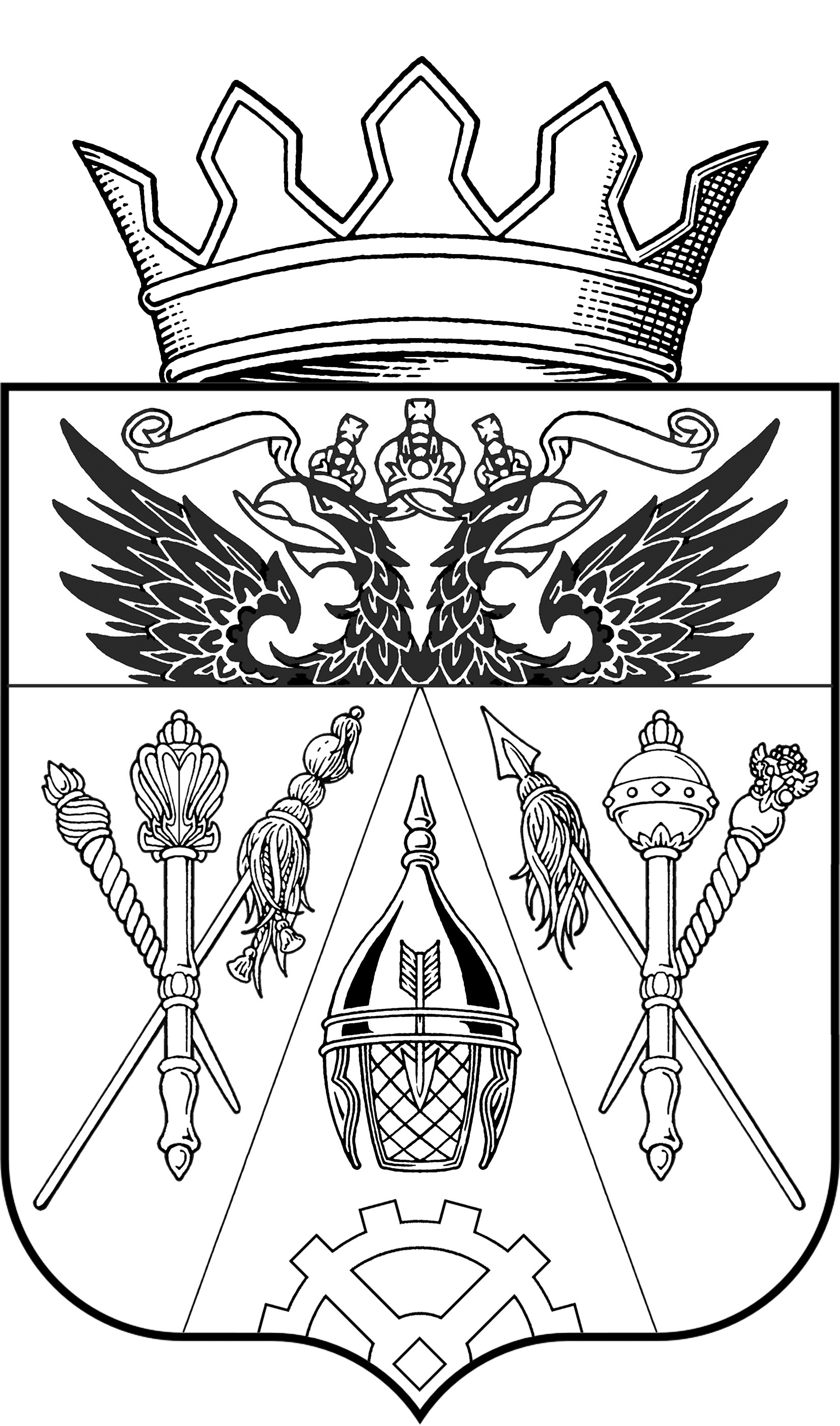 АДМИНИСТРАЦИЯ ВЕРХНЕПОДПОЛЬНЕНСКОГО СЕЛЬСКОГО ПОСЕЛЕНИЯ РАСПОРЯЖЕНИЕ 15.04.2015 	                                              № 27 	                       х. Верхнеподпольный  О завершении отопительного сезона 2014-2015 для муниципальных учреждений социальной сферы и жилого фонда на территории Верхнеподпольненского сельского поселения      В связи с установившейся среднесуточной температурой наружного воздуха выше + 8 град.С, более 5 суток и прогнозом Северо-Кавказского Гидрометцентра о повышении температуры наружного воздуха, -     1.  Завершить отопительный сезон для муниципальных учреждений социальной сферы и жилого фонда на территории Верхнеподпольненского сельского поселения, по заявкам руководителей в теплоснабжающие организации с 15.04.2015 года.     2. Считать утратившим силу Распоряжение Администрации Верхнеподпольненского сельского поселения от 15.10.2014г. № 58 «О начале отопительного сезона на 2014-2015г. для муниципальных учреждений социальной сферы Верхнеподпольненского сельского поселения».     3. Разместить данное Распоряжение на официальном сайте Верхнеподпольненского сельского поселения.     4. Контроль исполнения  настоящего Распоряжения возложить на главного специалиста Администрации –  Бузунову И.Г.Глава Верхнеподпольненского сельского поселения                                                                                 Т.Н. Терских